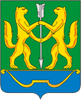 АДМИНИСТРАЦИЯ ГОРОДА ЕНИСЕЙСКАКрасноярского краяПОСТАНОВЛЕНИЕ«24_»__08_____2023 г.                      г. Енисейск                                 № 326-пОб утверждении муниципальной программы «Социальная поддержка отдельных категорий граждан города Енисейска, 2024-2026 годы».В соответствии со статьей 179 Бюджетного кодекса Российской Федерации, Федеральным законом от 06.10.2003 № 131-ФЗ «Об общих принципах организации местного самоуправления в Российской Федерации», постановлением администрации города от 30.05.2022 № 203-п «Об утверждении  Порядка принятия решений 
о разработке муниципальных программ города Енисейска, их формировании и реализации», руководствуясь статьями 8, 39, 44, 46 Устава города Енисейска, в рамках реализации Стратегии социально-экономического развития города Енисейска Красноярского края    до 2030 года, утвержденной решением Енисейского городского Совета депутатов от 18.03.2019 № 41-330, ПОСТАНОВЛЯЮ:Утвердить муниципальную программу «Социальная поддержка отдельных категорий граждан города Енисейска, 2024-2026 годы». Постановление администрации города Енисейска от 29.07.2022 №289-п «Об утверждении муниципальной программы «Социальная поддержка отдельных категорий граждан г. Енисейска», 2023-2025 годы» считать утратившим силу с 1 января 2024 года.Опубликовать постановление в печатном средстве массовой информации «Информационном бюллетене города Енисейска Красноярского края» и разместить 
на официальном Интернет-портале органов местного самоуправления города Енисейска www.eniseysk.com. Контроль за исполнением постановления возложить на заместителя главы города по социальным и общим вопросам О.Ю. Тихонову.Постановление вступает в силу с 1 января 2024 года, но не ранее дня, следующего за днем его официального опубликования.Глава города                                                                                      В.В. Никольский Кудрик Татьяна Александровна, Коренева Марина Александровна, 2-37-48Приложение к постановлению администрации г. Енисейскаот « 24_» _08__2023 № 326-пПаспортмуниципальной программы Общая характеристика текущего состояния соответствующей сферы социально-экономического развития (указывается конкретная сфера реализации муниципальной программы) города Енисейска. Основные цели, задачи и сроки реализации муниципальной программы.Социальная сфера – это совокупность отраслей, обслуживающих базовые социальные потребности населения. К данной сфере относится всё, что обеспечивает жизнедеятельность человека: медицинское сопровождение, предоставление мер социальной поддержки, обеспечение жильем, социализация и другие меры. Разные отрасли социальной сферы оказывают непосредственное влияние на уровень благосостояния и качество жизни населения. В соответствии с Решением Енисейского городского Совета депутатов 
в  структуру администрации введена 1 ставка ведущего специалиста по  опеке и попечительству в отношении совершеннолетних граждан город Енисейска,  
в обязанности которого  входит осуществление деятельности по установлению  опеки  и попечительства в отношении лиц, признанных в установленном порядке недееспособными вследствие психического расстройства или ограниченными 
в дееспособности вследствие злоупотребления спиртными напитками или наркотическими средствами, а также совершеннолетних дееспособных лиц, которые по состоянию  здоровья не могут самостоятельно осуществлять и защищать свои права и исполнять обязанности.По состоянию на 01.08.2023 г. количество совершеннолетних граждан, 
над которыми установлено попечительство составляет 41 человек.Предоставление мер социальной поддержки гражданам по данным мероприятиям носит заявительный принцип, предусматривающий обращение гражданина или его законного представителя в письменной или электронной форме 
в администрацию г. Енисейска.Пенсию за выслугу лет муниципальным служащим получают ежемесячно 31 человек. Расчет размера пенсии, назначение и выплату осуществляются ведущим специалистом администрации города по опеке и попечительству в отношении совершеннолетних граждан.Единовременная выплата Почетному гражданину осуществляется один раз в год по заявлению. В 2023 году количество получателей составляет 5 человек. Осуществление социально-правовой защиты детей, установление опеки и попечительства возложено на специалистов по вопросам опеки и попечительства администрации города Енисейска.Реализация муниципальной программы «Поддержка детей-сирот, замещающих семей» в 2022 - 2023 годах позволила снизить количество детей-сирот и детей, оставшихся без попечения родителей, проживающих на территории города в замещающих семьях. Это стало следствием их совершеннолетнего возраста.Низкий уровень доходов значительной части населения, социальная       нестабильность и безработица, рост алкоголизма и наркомании, увеличение   количества граждан, не имеющих жилья и средств к существованию, размывание нравственных устоев общества неуклонно ведут к увеличению количества      детей-сирот и детей, оставшихся без попечения родителей.На 01.01.2023 год на территории г. Енисейска 80 детей-сирот и детей, оставшихся без попечения родителей.	Основные показателями работы по осуществлению полномочий по опеке и попечительства приведены в таблице:	61 опекун (попечитель, приемный родитель) получают денежные средства на содержание подопечных.	Устройство несовершеннолетних детей – сирот и детей, оставшихся           без попечения родителей, по формам устройства детей в семьи на воспитание осуществляется в результате проводимой разъяснительной работы с населением посредством публикаций в СМИ, освещением информации на сайте администрации г. Енисейска в разделе «Опека и попечительства»                                на информационном стенде органа опеки и попечительства администрации            г. Енисейска, доведения информации до педагогов и руководителя КГПОУ «Енисейский многопрофильный техникум» образовательных учреждений города на совещаниях.В последний период времени увеличивается количество обращений граждан по вопросам принятия в семью на воспитание детей - сирот и детей, оставшихся без попечения родителей. С целью передачи детей-сирот и детей, оставшихся без попечения родителей в семьи на воспитание в органе опеки и попечительства администрации г. Енисейска ведётся учёт граждан, желающих принять на воспитание детей. Разработаны и реализуются мероприятия, направленные на улучшение положения детей-сирот и детей, оставшихся без попечения родителей, замещающих семей, принявших детей данной категории на воспитание, ощутимы меры материальной поддержки опекунских/ приемных семей. Все дети, находящиеся под опекой, обеспечиваются материально через выплату пособий, в размере, установленном в соответствии с действующим законодательством. Регулярно ведется контроль за использованием опекунами/ попечителями денежных средств, получаемых на содержание подопечных детей. В соответствии с Правилами проводятся плановые проверки материально-бытовых условий проживания детей-сирот и детей, оставшихся без попечения родителей, воспитывающихся в семьях граждан. Все результаты обследований оформляются в форме актов и хранятся в личном деле подопечных детей. Дети-сироты и дети, оставшиеся без попечения родителей, помимо ежемесячного пособия на опекаемых детей, все дети, находящиеся под опекой и попечительством, получают возможность один раз в год бесплатно пройти медицинское обследование, при необходимости получить санаторное лечение. 
В период летних каникул детям-сиротам предоставляется право на бесплатный отдых и оздоровление в санаториях и оздоровительных лагерях. Дети, находящиеся 
на воспитании в приемных, опекунских семьях, получают бесплатное питание 
в образовательных учреждениях.Существующая в городе система сопровождения семей, принявших на воспитание детей-сирот, детей, оставшихся без попечения родителей, позволяет своевременно принимать и отменять решения о передаче под опеку и в приемные семьи детей-сирот, не допуская нарушения прав несовершеннолетних. Однако при этом количество принимаемых решений об отстранении законных представителей от исполнения обязанностей опекуна остается высоким. Так, в 2020 году органами опеки и попечительства приняты меры по отстранению опекунов за ненадлежащее исполнение обязанностей в отношении 7 подопечных, за 2022 год отстранили опекунов 
в отношении 2 детей, в 2023 году - 0.Работает Лесосибирский филиал краевого государственного казенного учреждения «Центр развития семейных форм воспитания» (далее Лесосибирский филиал КГКУ «ЦРСФВ, которым осуществляется психолого-педагогическая подготовка граждан, выразивших желание стать опекунами/ попечителями, приемными родителями детей, лишенных родительского попечения.Необходимость социализации детей-сирот и детей, оставшихся без попечения родителей, начинающих самостоятельную жизнь, требует решения вопроса обеспечения их жилыми помещениями.Ведется большая работа по решению таких задач, как сохранность закрепленных жилых помещений за детьми-сиротами и детьми, оставшимися без попечения родителей, а также лиц из их числа; обеспечение детей-сирот и детей, оставшихся без попечения родителей и лиц из их числа, не имеющих закрепленного жилого помещения, жилой площадью не ниже установленных норм, осуществляется учет и обеспечивается сохранность жилых помещений, закрепленных за несовершеннолетними детьми-сиротами, а также своевременная постановка на учет детей-сирот и детей, оставшихся без попечения родителей в качестве нуждающихся 
в жилом помещении. В результате проверок в 2023 году актами межведомственных комиссий были признаны непригодными для проживания 1 жилое помещение, закрепленное за ребёнком-сирот. Двое лиц из числа детей данной категории и двое детей, оставшихся без попечения родителей, поставлены на учет на получение жилых помещений в министерство образования Красноярского края. В настоящее время на учете в качестве нуждающихся в жилом помещении на территории города состоит 75 человек, из них: 19 детей-сирот и детей, оставшихся без попечения родителей 
в возрасте от 14-ти до 18-ти лет, а также 56 лиц из их числа (в возрасте от 18-ти лет). Приобретено квартир для лиц из числа детей-сирот и детей, оставшихся без попечения родителей в г. Енисейске: 2021 год - 13, 2022 г. – 8. На 01.08.2023 год приобретено 3 квартиры (запланировано 6 квартир).Разработка данной программы обусловлена необходимостью разрешения вышеперечисленных проблем с целью реализации приоритетного права каждого ребенка жить и воспитываться в семье, упорядочить соблюдение мер социальной поддержки детей-сирот и детей, оставшихся без попечения родителей.Система мер социальной поддержки отдельных категорий граждан носит заявительный характер и предусматривает разграничение полномочий и соответствующих расходных обязательств по их предоставлению конкретным категориям граждан по уровням бюджетной системы.Исполнение возложенных на органы местного самоуправления обязательств государства и края по социальной поддержке отдельных категорий граждан, а также многообразие и сложность социальных проблем, связанных с поддержкой лиц пожилого возраста, обусловливает необходимость реализации программы.Целями программы являются: 1. развитие семейных форм воспитания детей-сирот и детей, оставшихся 
без попечения родителей, оказание государственной поддержки детям-сиротам и детям, оставшимся без попечения родителей, а также лицам из их числа;2. оказание содействия в улучшении жилищных условий детям-сиротам, детям, оставшимся без попечения родителей, лицам из их числа (приобретение, предоставление сертификата, строительство);3. повышение эффективности социальной поддержки отдельных категорий граждан (попечительство и патронаж над совершеннолетними);4. улучшение качества жизни отдельных категорий граждан (выплата пенсии муниципальным служащим г. Енисейска, выплата Почетным гражданам г. Енисейска).Программа ориентирована на выполнение следующих задач: 1. Создание условий, отвечающих современным требованиям, для воспитания детей-сирот и детей, оставшихся без попечения родителей, проживающих 
в замещающих семьях. 2. Обеспечить реализацию мероприятий, направленных на развитие в городе семейных форм воспитания детей-сирот и детей, оставшихся без попечения родителей.3. Приобретение (строительство) жилья для детей-сирот, детей оставшихся 
без попечения родителей, лицам из числа детей-сирот и детей, оставшихся 
без попечения родителей.	4. Своевременное и адресное предоставление мер социальной поддержки гражданам старшего поколения, в соответствии с полномочиями муниципалитета.	5. Создание условий для обеспечения реализации программы.Срок реализации муниципальной программы 2024 год и плановый период 2025-2026 годы.2. Перечень подпрограмм, отдельных мероприятий и механизм реализации муниципальной программыФинансирование программы осуществляется за счет средств бюджета города Енисейска, краевого и федерального бюджетов в соответствии со сводной бюджетной росписью.Реализация мероприятий программы будет осуществляться в соответствии 
с действующим законодательством и нормативными правовыми актами Красноярского края и города Енисейска и способствовать своевременному и в полном объеме выполнению переданных государственных полномочий по социальной поддержке отдельных категорий граждан, имеющих на нее право в соответствии с действующим законодательством и обратившихся за ее получением; созданию условий 
для повышения качества жизни отдельных категорий граждан.Мероприятия программы сформированы для достижения целей по оказанию социальной поддержки отдельной категории граждан и предоставлена 
в приложении 1 к настоящей программе: Подпрограмма 1. Повышение качества жизни отдельных категорий граждан.Мероприятие 1.1 «Организация и осуществление деятельности по опеке и попечительству в отношении несовершеннолетних»;	Мероприятие 1.2 «Установление опеки и (или) попечительства над совершеннолетними гражданами»;Мероприятия 1.3 «Социальные выплаты на приобретение жилых помещений гражданам, проживающим на территории края, достигшим возраста 23 лет и старше, имевшим в соответствии с федеральным законодательством статус детей-сирот, детей оставшихся без попечения родителей, лиц из числа детей-сирот и детей, оставшихся без попечения родителей»;Мероприятие 1.4 «Субвенции бюджетам муниципальных образований 
на предоставление жилых помещений детям-сиротам и детям, оставшимся 
без попечения родителей, лицам из их числа по договорам найма специализированных жилых помещений».Подпрограмма 2. Финансовое обеспечение отдельных категорий граждан. Мероприятие 2.1 «Доплата к пенсиям муниципальным служащим»;Мероприятие 2.2. «Выплаты почетным гражданам г. Енисейска ежегодного материального поощрения».Главным распорядителем бюджетных средств является администрация города Енисейска.3. Перечень нормативных правовых актов, которыенеобходимы для реализации мероприятийпрограммыАдминистрация города Енисейска в своей деятельности руководствуется Конституцией Российской Федерации, Федеральными законами, законами и иными нормативными актами Российской Федерации и Красноярского края, Уставом города Енисейска, иными правовыми актами города Енисейска.Основные приоритеты Программы сформированы с учетом целей и задач, представленных в следующих нормативных правовых актах:Семейный кодекс Российской Федерации;Гражданский кодекс Российской Федерации;	Федеральный закон Российской Федерации от 24.04.2008 года № 48-ФЗ 
«Об опеке и попечительстве»;Федеральный Закон от 21.12.1996 № 159-ФЗ «О дополнительных гарантиях     
по социальной поддержке детей-сирот и детей, оставшихся без попечения родителей»;Федеральный закон от 06.10.2003 № 131-ФЗ «Об общих принципах организации местного самоуправления в Российской Федерации; Федеральный закон от 28.12.2013 № 442-ФЗ «Об основах социального обслуживания граждан в Российской Федерации»;Федеральный закон Российской Федерации от 24.061999 № 120 ФЗ 
«Об основах системы профилактики безнадзорности и правонарушений несовершеннолетних»;Постановление Правительства Российской Федерации от 18 мая 2009 года 
№ 423 «Об отдельных вопросах осуществления опеки и попечительства в отношении несовершеннолетних граждан»;Закон Красноярского края от 20.12.2007 № 4-1089 «О наделении органов местного самоуправления муниципальных районов, муниципальных округов и городских округов края государственными полномочиями по организации и осуществлению деятельности по опеке и попечительству»Закон Красноярского края от 24.12.2009 № 9-4225 «О наделении органов местного самоуправления муниципальных районов, муниципальных округов и городских округов края государственными полномочиями по обеспечению жилыми помещениями детей-сирот и детей, оставшихся без попечения родителей, лиц из числа детей-сирот и детей, оставшихся без попечения родителей» (вместе с «Порядком определения общего объема субвенций бюджетам муниципальных районов, муниципальных округов и городских округов края на осуществление государственных полномочий по обеспечению жилыми помещениями детей-сирот и детей, оставшихся без попечения родителей, лиц из числа детей-сирот и детей, оставшихся без попечения родителей, лиц, которые относились к категории детей-сирот и детей, оставшихся без попечения родителей, лиц из числа детей-сирот и детей, оставшихся без попечения родителей, и достигли возраста 23 лет»);Закон Красноярского края от 02.11.2000 № 12-961 «О защите прав ребёнка»;Закон Красноярского края от 24.04.2008 № 5-1565 «Об особенностях правового регулирования муниципальной службы в Красноярском крае» (вместе с «Типовым положением о проведении аттестации муниципальных служащих в Красноярском крае»);Закон Красноярского края от 11.07.2019 № 7-2988 «О наделении органов местного самоуправления муниципальных районов, муниципальных округов и городских округов края государственными полномочиями по организации и осуществлению деятельности по опеке и попечительству в отношении совершеннолетних граждан, а также в сфере патронажа» (вместе с «Порядком определения общего объема субвенций, предоставляемых бюджетам муниципальных районов, муниципальных округов и городских округов края на осуществление органами местного самоуправления муниципальных районов, муниципальных округов и городских округов края государственных полномочий по организации и осуществлению деятельности по опеке и попечительству в отношении совершеннолетних граждан, а также в сфере патронажа»);Закон Красноярского края от 08.07.2021 № 11-5328 «О мере социальной поддержки граждан, достигших возраста 23 лет и старше, имевших в соответствии 
с федеральным законодательством статус детей-сирот, детей, оставшихся 
без попечения родителей, лиц из числа детей-сирот и детей, оставшихся без попечения родителей»;Постановлением Правительства Российской Федерации от 15.04.2014 № 296 
«Об утверждении государственной программы Российской Федерации «Социальная поддержка граждан»;Решение Енисейского городского Совета депутатов от 18.03.2019 № 41-330 
«Об утверждении Стратегии социально-экономического развития города Енисейска Красноярского края до 2030 года»;Решение Енисейского городского Совета депутатов от 29.06.2009 № 59-419 
«Об утверждении положения «О почетном звании «Почетный гражданин города Енисейска»; Решение Енисейского городского Совета депутатов от 01.03.2017 № 17-156 
«Об утверждении Положения об условиях и порядке предоставления муниципальному служащему права на пенсию за выслугу лет за счет средств бюджета города Енисейска»;Решением Енисейского городского совета от 26.05.2021 № 9-74 «О внесении изменений в Решение Енисейского городского Совета депутатов от 01.03.2017 № 17-156 «Об утверждении Положения об условиях и порядке предоставления муниципальному служащему права на пенсию за выслугу лет за счет средств бюджета города Енисейска» (изменения в разделе «2.Размер пенсии за выслугу лет»)Постановление администрации города Енисейска от 19.02.2008 № 148-п 
«О компенсации расходов, связанных с оказанием мер социальной поддержки почетным гражданам города Енисейска»;Распоряжение администрации г. Енисейска от 15.02.2016 № 116-р «О порядке расходования краевых субвенций на приобретение жилых помещений детям-сиротам, детям, оставшимся без попечения родителей, а также лицам из их числа в городе Енисейске»;Распоряжение администрации г. Енисейска от 11.04.2016 № 383-р 
«Об утверждении межведомственной комиссии по проведению приема-передачи жилых помещений детям-сиротам, детям, оставшимся без попечения родителей, и лицам из их числа».4. Перечень целевых индикаторов и показателейрезультативности муниципальной программыЦелевые индикаторы и показатели результативности муниципальной программы определяются в соответствии с:Указом Президента Российской Федерации от 28.04.2008 № 607 «Об оценке эффективности деятельности органов местного самоуправления городских округов и муниципальных районов»;Постановлением Правительства Российской Федерации от 17.12.2012 № 1317 
«О мерах по реализации Указа Президента Российской Федерации от 28.04.2008 № 607 «Об оценке эффективности деятельности органов местного самоуправления городских округов и муниципальных районов».Программой установлены следующие целевые индикаторы: Доля детей-сирот и детей, оставшихся без попечения родителей, переданных на воспитание в семьи, в общей численности детей-сирот и детей, оставшихся без попечения родителей на уровне 100 % в 2024 - 2026 годах;доля отмененных решений о передаче ребенка под опеку и попечительство (в том числе в приемную семью) в общей численности детей, находящихся на воспитании в замещающих семьях;доля обратившихся граждан для установления опеки и (или) попечительства над совершеннолетними составит 100 %.количество граждан, из числа детей-сирот и детей, оставшихся без попечения родителей, улучшивших жилищные условия;5. доля граждан, имеющих право на получение пенсии за выслугу лет;6. доля граждан получателей выплаты Почетный гражданин города.Показатели результативности: доля детей-сирот и детей, оставшихся без попечения родителей, переданных на воспитание в семьи, в общей численности детей-сирот и детей, оставшихся без попечения родителей, на уровне 100 % в 2024 - 2026 годах;доля отмененных решений о передаче ребенка под опеку и попечительство (в том числе в приемную семью) в общей численности детей, находящихся на воспитании в замещающих семьях на уровне 100 % в 2024 - 2026 годах;доля обратившихся граждан для установления опеки и (или) попечительства над совершеннолетними составит 100%;количество граждан, из числа детей-сирот и детей, оставшихся без попечения родителей, улучшивших жилищные условия за 2024 - 2026 годы;5. доля граждан, имеющих право на получение пенсии за выслугу лет;6. доля граждан получателей выплаты Почетный гражданин города.Показатели (индикаторы) мероприятий отражены в приложении № 3 
к муниципальной программе.5. Ресурсное обеспечение муниципальной программыза счет средств бюджета города, вышестоящих бюджетови внебюджетных источниковРесурсное обеспечение настоящей Программы осуществляется за счет средств краевого и федерального бюджетов. Ответственными исполнителями за реализацию мероприятий настоящей Программы является Администрация города Енисейска.                    Объем финансовых ресурсов, необходимых для реализации мероприятий настоящей Программы, сформирован исходя из принципа востребованности поддержки отдельной категории граждан: детей-сирот, детей, оставшихся 
без попечения родителей, лиц, из их числа, совершеннолетних недееспособных граждан.Объем бюджетных ассигнований на реализацию Программы составляет - 
33 456 300,00 руб., в том числе:на 2024 год, всего – 11 152 100,0 руб., в том числе:Средства бюджета города – 1 277 300,0 руб. Средства краевого бюджета – 9 874 800,0 руб.на 2025 год, всего – 11 152 100,0 руб., в том числе:Средства бюджета города – 1 277 300,0 руб. Средства краевого бюджета – 9 874 800,0 руб.на 2026 год, всего -  11 152 100,0 руб., в том числе:Средства бюджета города – 1 277 300,0 руб. Средства краевого бюджета – 9 874 800,0 руб.Информация о расходах на реализацию муниципальной программы в разрезе мероприятий представляется по годам согласно приложению 5 к муниципальной программе.6. Подпрограммы, реализуемые в рамках муниципальной программы6.1. Подпрограмма 1. Повышение качества жизни отдельных категорий гражданПаспорт подпрограммы6.2 Мероприятия подпрограммыМероприятие 1.1 «Организация и осуществление деятельности по опеке и попечительству в отношении несовершеннолетних», исполнителем которого является Администрация г. Енисейска (главный специалист по вопросам опеки и попечительства) и несёт ответственность за их выполнение, а также целевое использование средств краевого бюджета, предусмотренных на их реализацию. Реализация мероприятия осуществляется путем предоставления субвенции администрации г. Енисейска на основании Закона Красноярского края от 20.12.2007 
№ 4-1089 «О наделении органов местного самоуправления муниципальных районов, муниципальных округов и городских округов края государственными полномочиями по организации и осуществлению деятельности по опеке и попечительству». Порядок предоставления субвенции на осуществление органами местного самоуправления муниципальных образований Красноярского края государственных полномочий 
по организации и осуществлению деятельности по опеке и попечительству 
в отношении несовершеннолетних утвержден Постановлением Правительства края 
от 19.06.2019 № 317-п. Подготовка граждан, выразивших желание принять детей-сирот и детей, оставшихся без попечения родителей, на семейные формы устройства осуществляется министерством образования Красноярского края путем предоставления субсидий социально ориентированным некоммерческим организациям для подготовки граждан, выразивших желание принять детей-сирот и детей, оставшихся без попечения родителей, на семейные формы устройства.Мероприятие 1.2 «Установление опеки и (или) попечительства над совершеннолетними гражданами» исполнителем которого является Администрация 
г. Енисейска (ведущий специалист по опеке и попечительству над совершеннолетними гражданами) и несёт ответственность за их выполнение, а также целевое использование средств краевого бюджета, предусмотренных на их реализацию.Мероприятия 1.3 «Социальные выплаты на приобретение жилых помещений гражданам, проживающим на территории края, достигшим возраста 23 лет и старше, имевшим в соответствии с федеральным законодательством статус детей-сирот, детей оставшихся без попечения родителей, лиц из числа детей-сирот и детей, оставшихся без попечения родителей» исполнителем которого является Администрация города Енисейска (ведущий специалист по реализации жилищных программ) и несёт ответственность за их выполнение, а также целевое использование средств краевого бюджета, предусмотренных на их реализацию.Мероприятие 1.4 «Субвенции бюджетам муниципальных образований 
на предоставление жилых помещений детям-сиротам и детям, оставшимся 
без попечения родителей, лицам из их числа по договорам найма специализированных жилых помещений» включает в себя – приобретение жилых помещений лицам из категории детей-сирот, детей, оставшихся без попечения родителей, в соответствии с заключенным ежегодным Соглашением между Министерством строительства Красноярского края и администрацией города Енисейска, которые несут ответственность за выполнение программных мероприятий и использование средств, предоставленных краевым и федеральным бюджетами. Исполнителем мероприятия является Администрация города Енисейска (руководитель Муниципальное казенное учреждение «Управление муниципальным имуществом» далее МКУ «УМИ»). 6.3. Механизм реализации подпрограммыРеализация подпрограммы осуществляет Администрация города Енисейска 
в соответствии с Законом Красноярского края от 20.12.2007 № 4-1089 «О наделении органов местного самоуправления муниципальных районов и городских округов края государственными полномочиями по организации и осуществлению деятельности 
по опеке и попечительства в отношении несовершеннолетних».Мероприятия подпрограммы реализуются Администрацией города Енисейска, следующими муниципальными казенными учреждениями:руководитель Муниципального казенного учреждения «Управление муниципальным имуществом г. Енисейска»,главный специалист по вопросам опеки и попечительства администрации города Енисейска,ведущий специалист по опеке и попечительству над совершеннолетними гражданами,ведущий специалист по реализации жилищных программ.Механизм реализации данных мероприятий подпрограммы утверждается нормативно-правовым актом администрации города Енисейска.6.4. Управление подпрограммой и контроль за ходом её выполнения. Общий контроль осуществляет заместитель главы города по социальным и общим вопросам.Оперативный контроль возложен на отдел экономического развития города, предпринимательской деятельности и торговли.Текущий контроль осуществляет Администрация города Енисейска.Контроль за целевым и эффективным использованием бюджетных средств возложен на главного распорядителя бюджетных средств – Администрацию 
г. Енисейска.Управление реализацией подпрограммы осуществляют Администрация города Енисейска, Муниципальное казенное учреждение «Управление муниципальным имуществом», главный специалист по вопросам опеки и попечительства администрации города, ведущий специалист по опеке и попечительству над совершеннолетними гражданами, ведущий специалист по реализации жилищных программ.Несут ответственность за выполнение подпрограммных мероприятий и использование средств, предоставленных краевым и федеральным бюджетами:Мероприятие 1.1 «Организация и осуществление деятельности по опеке и попечительству в отношении несовершеннолетних» - Администрация города, главный специалист по вопросам опеки и попечительства администрации города Енисейска и включает в себя использование целевых средств;Мероприятие 1.2 «Установление опеки и (или) попечительства 
над совершеннолетними гражданами» - Администрация города, ведущий специалист по опеке и попечительству над совершеннолетними гражданами;Мероприятие 1.3 «Социальные выплаты на приобретение жилых помещений гражданам, проживающим на территории края, достигшим возраста 23 лет и старше, имевшим в соответствии с федеральным законодательством статус детей-сирот, детей оставшихся без попечения родителей, лиц из числа детей-сирот и детей, оставшихся без попечения родителей» - Администрация города Енисейска, ведущий специалист 
по реализации жилищных программ.Мероприятие 1.4 «Субвенции бюджетам муниципальных образований 
на предоставление жилых помещений детям-сиротам и детям, оставшимся 
без попечения родителей, лицам из их числа по договорам найма специализированных жилых помещений» (в соответствии с Законом края от 24.12.2009 № 9-4225) - Администрация города Енисейска, Муниципальное казенное учреждение «Управление муниципальным имуществом», включает в себя – приобретение жилых помещений лицам из категории детей-сирот, детей, оставшихся без попечения родителей, 
в соответствии с заключенным ежегодным Соглашением между Министерством строительства Красноярского края и администрацией города Енисейска.При выполнении текущего контроля субъект бюджетного планирования постоянно проводит мониторинг выполнения подпрограммных мероприятий конкретными исполнителями, выявляет причины невыполнения подпрограммы 
в целом.Отчет о реализации подпрограммы формируется главным специалистом 
по вопросам опеки и попечительства, ведущим специалистом по опеке и попечительству над совершеннолетними гражданами, программы ежеквартально, 
не позднее 5-го числа месяца, следующего за отчетным по формам, утвержденным постановлением администрации города от 01.08.2022 № 292-п «Об утверждении Перечня муниципальных программ города Енисейска, реализация которых предусмотрена в 2024 году и на плановый период до 2026 годы».Контроль за соблюдением условий предоставления и использования бюджетных средств, предоставляемых по настоящей подпрограмме юридическим лицам, осуществляется финансовым управлением администрации города Енисейска, Контрольно-счетной палатой города Енисейска в соответствии с действующим законодательством.Обязательным условием эффективности подпрограмм «Повышение качества жизни отдельных категорий граждан» является успешное выполнение целевых индикаторов и показателей подпрограммы, а также мероприятия в установленные сроки.Основные критерии социальной эффективности подпрограммы:доля детей-сирот и детей, оставшихся без попечения родителей, переданных на воспитание в семьи, в общей численности детей-сирот и детей, оставшихся без попечения родителей;доля обратившихся граждан для установления опеки и (или) попечительства над совершеннолетними;доля отмененных решений о передаче ребенка под опеку и попечительство 
(в том числе в приемную семью) в общей численности детей, находящихся 
на воспитании в замещающих семьях;количество граждан, из числа детей-сирот и детей, оставшихся без попечения родителей, улучшивших жилищные условия;5. доля граждан, имеющих право на получение пенсии за выслугу лет;6. доля граждан получателей выплаты Почетный гражданин города.Перечень мероприятий, сведения о целевых индикаторах и показателях результативности муниципальной программы, подпрограммы и мероприятий отражены в приложениях № 1, № 3, № 3.1 к муниципальной программе.Прогноз сводных показателей муниципальных заданий на оказание муниципальных услуг (выполнение работ) приведено в приложении № 4.Информация о распределении планируемых расходов по отдельным      мероприятиям программы, подпрограммам с указанием главных распорядителей средств бюджета города Енисейска, а также по годам реализации программы 
в приложении № 5 к муниципальной программе.  Распределение планируемых объемов финансирования муниципальной программы по источникам финансирования приведено в приложении № 6   муниципальной программе. Всего за счет средств муниципального, краевого (федерального) бюджетов за период с 2024 по 2026 годы составляет 33 456 300 рублей 0 копеек.Прогноз сводных показателей муниципальных заданий, в случае оказания муниципальными учреждениями муниципальных услуг юридическим и (или) физическим лицам, выполнения работ (прогноз сводных показателей муниципальных заданий представляется по муниципальным учреждениям, в отношении которых ответственный исполнитель (соисполнитель) программы осуществляет функции и полномочия учредителей.Финансирование программных мероприятий муниципальной программы направлено на оказание муниципальных услуг в соответствии с муниципальными заданиями. Подпрограмма 2. Финансовое обеспечение отдельных категорий граждан.Паспорт подпрограммыМероприятие 2.1 «Доплата к пенсиям муниципальным служащим». Положение об условиях и порядке предоставления муниципальному служащему права на пенсию за выслугу лет за счет средств бюджета города Енисейска, утверждено Решением Енисейского городского Совета депутатов от 01.03.2017 № 17-156 
«Об утверждении Положения об условиях и порядке предоставления муниципальному служащему права на пенсию за выслугу лет за счет средств бюджета города Енисейска», Решением Енисейского городского совета от 26.05.2021 № 9-74 
«О внесении изменений в Решение Енисейского городского Совета депутатов 
от 01.03.2017 № 17-156 «Об утверждении Положения об условиях и порядке предоставления муниципальному служащему права на пенсию за выслугу лет за счет средств бюджета города Енисейска» (изменения в разделе 2. «Размер пенсии 
за выслугу лет»). Исполнителем мероприятия является Администрация города Енисейска (ведущий специалист по опеке и попечительству над совершеннолетними гражданами), несёт ответственность за их выполнение, а также целевое использование средств, предусмотренных на их реализацию.Мероприятие 2.2. «Выплаты почетным гражданам г. Енисейска ежегодного материального поощрения»: звание присваивается решением Енисейского городского Совета депутатов, основанием для присвоения звания является высокий авторитет у жителей города, обретенный длительной полезной деятельностью, выдающимися результатами для города Енисейска. Исполнителем является Администрация г. Енисейска (ведущий специалист по опеке и попечительству над совершеннолетними гражданами), несёт ответственность за их выполнение, а также целевое использование средств, предусмотренных на реализацию мероприятий.Механизм реализации подпрограммы	Реализация подпрограммы осуществляет Администрация города Енисейска 
в соответствии с Законом Красноярского края от 20.12.2007 № 4-1089 «О наделении органов местного самоуправления муниципальных районов и городских округов края государственными полномочиями по организации и осуществлению деятельности 
по опеке и попечительства в отношении несовершеннолетних».	Мероприятия подпрограммы реализуются Администрацией города Енисейска, следующими муниципальными казенными учреждениями:ведущий специалист по опеке и попечительству над совершеннолетними гражданами.Механизм реализации данных мероприятий подпрограммы утверждается нормативно-правовым актом администрации города Енисейска.Управление подпрограммой и контроль за ходом её выполнения.Общий контроль осуществляет заместитель главы города по социальным и общим вопросам.Оперативный контроль возложен на отдел экономического развития города, предпринимательской деятельности и торговли.Текущий контроль осуществляет Администрация города Енисейска.Контроль за целевым и эффективным использованием бюджетных средств возложен на главного распорядителя бюджетных средств – Администрацию 
г. Енисейска.Управление реализацией подпрограммы осуществляют Администрация города Енисейска, ведущий специалист по опеке и попечительству над совершеннолетними гражданами.Несут ответственность за выполнение подпрограммных мероприятий и использование средств, предоставленных краевым и федеральным бюджетами:Мероприятие 2.1 «Доплата к пенсиям муниципальным служащим» - Администрация города, ведущий специалист по опеке и попечительству 
над совершеннолетними гражданами администрации города Енисейска и включает 
в себя использование бюджетных средств;Мероприятие 2.2 «Выплаты почетным гражданам г. Енисейска ежегодного материального поощрения» - Администрация города, ведущий специалист по опеке и попечительству над совершеннолетними гражданами.При выполнении текущего контроля субъект бюджетного планирования постоянно проводит мониторинг выполнения подпрограммных мероприятий конкретными исполнителями, выявляет причины невыполнения подпрограммы 
в целом.Отчет о реализации подпрограммы формируется ведущим специалистом 
по опеке и попечительству над совершеннолетними гражданами, программы ежеквартально, не позднее 5-го числа месяца, следующего за отчетным по формам, утвержденным постановлением администрации города от 01.08.2022 № 292-п 
«Об утверждении Перечня муниципальных программ города Енисейска, реализация которых предусмотрена в 2024 году и на плановый период до 2026 годы».Контроль за соблюдением условий предоставления и использования бюджетных средств, предоставляемых по настоящей подпрограмме юридическим лицам, осуществляется финансовым управлением администрации города Енисейска, Контрольно-счетной палатой города Енисейска в соответствии с действующим законодательством.Перечень мероприятий подпрограммы и результаты мероприятий 2.1, 2.2 отражены в приложениях № 1, № 3.1 к муниципальной программе.Прогноз сводных показателей муниципальных заданий на оказание муниципальных услуг (выполнение работ) приведено в приложении № 4.Информация о распределении планируемых расходов по отдельным      мероприятиям программы, подпрограммам с указанием главных распорядителей средств бюджета города Енисейска, а также по годам реализации программы 
в приложении № 5 к муниципальной программе. Распределение планируемых объемов финансирования муниципальной программы по источникам финансирования приведено в приложении № 6   муниципальной программе. Всего за счет средств муниципального, краевого (федерального) бюджетов 
за период с 2024 по 2026 годы составляет 33 456 300 рублей 0 копеек.Прогноз сводных показателей муниципальных заданий, в случае оказания муниципальными учреждениями муниципальных услуг юридическим и (или) физическим лицам, выполнения работ (прогноз сводных показателей муниципальных заданий представляется по муниципальным учреждениям, в отношении которых ответственный исполнитель (соисполнитель) программы осуществляет функции и полномочия учредителей.Финансирование программных мероприятий муниципальной программы направлено на оказание муниципальных услуг в соответствии с муниципальными заданиями.Приложение 1к муниципальной программе «Социальная поддержка отдельных категорий граждан города Енисейска, 2024-2026 годы»Переченьмероприятий муниципальной программыПриложение 2к муниципальной программе «Социальная поддержка отдельных категорий граждан города Енисейска, 2024-2026 годы»Переченьнормативных правовых актов администрации города,которые необходимо принять в целях реализации мероприятиймуниципальной программыПриложение 3к муниципальной программе «Социальная поддержка отдельных категорий граждан города Енисейска, 2024-2026 годы»Сведенияо целевых индикаторах муниципальной программы, и их значенияхПриложение 3.1к муниципальной программе «Социальная поддержка отдельных категорий граждан города Енисейска, 2024-2026 годы»Результаты муниципальной программыПриложение 4 к муниципальной программе «Социальная поддержка отдельных категорий граждан города Енисейска, 2024-2026 годы»Прогнозсводных показателей муниципальных заданий на оказаниемуниципальных услуг (выполнение работ) муниципальнымиучреждениями по программеТыс. рублейПриложение 5к муниципальной программе «Социальная поддержка отдельных категорий граждан города Енисейска, 2024-2026 годы»Распределениепланируемых расходов по мероприятиям муниципальной программырублейПриложение 6к муниципальной программе «Социальная поддержка отдельных категорий граждан г. Енисейска, 2024-2026 годы»Распределениепланируемых объемов финансирования муниципальной программыпо источникам финансированиярублейНаименование муниципальной программыСоциальная поддержка отдельных категорий граждан города Енисейска, 2024-2026 годы (далее – муниципальная программа)Администратор муниципальной программыТихонова Ольга Юрьевна, заместитель главы города
по социальным и общим вопросамОтветственные исполнители мероприятий муниципальной программыГлавный специалист по вопросам опеки и попечительства;Ведущий специалист по опеке и попечительству над совершеннолетними гражданами;Руководитель МКУ «Управления муниципальным имуществом г. Енисейска»;Ведущий специалист по реализации жилищных программ Связь с государственной программой Красноярского краяГосударственная программа Красноярского края «Развитие образования», утвержденная постановлением Правительства Красноярского края от 30.09.2013 № 508-п, подпрограмма 4 «Государственная поддержка детей-сирот, расширение практики применения семейных форм воспитания»,Государственная программа Красноярского края «Создание условий для обеспечения доступным и комфортным жильем граждан», утвержденная Постановлением Правительства Красноярского края от 30.09.2013 № 514-п, подпрограмма № 4 «Улучшение жилищных условий отдельных категорий граждан», мероприятия №№ 16, 17, 19, 20;Государственная программа Красноярского края «Развитие системы социальной поддержки граждан», утвержденная Постановлением Правительства Красноярского края 
от 30.09.2012 № 507-п.Цели муниципальной программыРазвитие семейных форм воспитания детей-сирот и детей, оставшихся без попечения родителей, государственная поддержка детей-сирот и детей, оставшихся без попечения родителей, а также лиц из числа детей-сирот и детей, оставшихся без попечения родителей.2. Оказание содействия в улучшении жилищных условий детям-сиротам, детям, оставшимся без попечения родителей, лицам из их числа (строительство, приобретение, предоставление сертификата).3. Повышение эффективности социальной поддержки                   отдельных категорий граждан (опека и патронаж над совершеннолетними).Улучшение качества жизни отдельных категорий граждан (выплата пенсии муниципальным служащим 
г. Енисейска, выплата Почетным гражданам г. Енисейска).Социальная поддержка совершеннолетних граждан города Енисейска.Задачи муниципальной программыСоздание условий, отвечающих современным требованиям, для воспитания детей-сирот и детей, оставшихся без попечения родителей, проживающих в замещающих семьях. 2. Обеспечить реализацию мероприятий, направленных
на развитие в городе семейных форм воспитания детей-сирот и детей, оставшихся без попечения родителей.3. Приобретение (строительство) жилья для детей-сирот, детей оставшихся без попечения родителей, лицам из числа детей-сирот и детей, оставшихся без попечения родителей.4. Своевременное и адресное предоставление мер социальной поддержки гражданам старшего поколения, направленное на повышение качества жизни отдельных категорий граждан. 5.  Создание условий для обеспечения реализации программыПодпрограммыПодпрограмма 1. Повышение качества жизни отдельных категорий граждан.Подпрограмма 2. Финансовое обеспечение отдельных категорий граждан.Сроки реализации муниципальнойпрограммы2024 год и плановый период 2025 - 2026 годовЦелевые индикаторысохранение доли детей-сирот и детей, оставшихся 
без попечения родителей, переданных на воспитание в семьи, 
в общей численности детей-сирот и детей, оставшихся 
без попечения родителей, на уровне 100 % в 2024 - 2026 годах;доля отмененных решений о передаче ребенка под опеку и попечительство (в том числе в приемную семью) в общей численности детей, находящихся на воспитании в замещающих семьях;доля обратившихся граждан для установления опеки и (или) попечительства над совершеннолетними составит 100%;количество граждан, из числа детей-сирот и детей, оставшихся без попечения родителей, улучшивших жилищные условия за 2024 - 2026 годы;5. доля граждан, имеющих право на получение пенсии за выслугу лет;6. доля граждан получателей выплаты Почетный гражданин города.Объемы бюджетных ассигнований муниципальной программыОбъем бюджетных ассигнований на реализацию Программы составляет – 33 456 300,00 руб., в том числе:на 2024 год, всего – 11 152 100,0 руб., в том числе:Средства бюджета города – 1 277 300,0 руб. Средства краевого бюджета – 9 874 800,0 руб.на 2025 год, всего – 11 152 100,0 руб., в том числе:Средства бюджета города – 1 277 300,0 руб. Средства краевого бюджета – 9 874 800,0 руб.на 2026 год, всего -  11 152 100,0 руб., в том числе:Средства бюджета города – 1 277 300,0 руб. Средства краевого бюджета – 9 874 800,0 руб.Наименование показателя по основным направлениям работыКоличество, детейКоличество, детейКоличество, детейКоличество, детейНаименование показателя по основным направлениям работы202020212022На 01.08.2023Численность детей, оставшихся без попечения родителей, выявленных и учтенных за отчетный год133105Состоит детей на воспитании в замещающих семьях90848073Число приемных семей19182219Число семей, в которых обязанности по опеке и попечительству опекуном исполняются безвозмездно42373542Число детей-сирот, детей, оставшихся без попечения родителей, находящихся на государственном обеспечении (детский дом, дом ребенка)0131Наименование показателя по основным направлениям работыНаименование показателя по основным направлениям работы202020212022На 01.08.2023Количество граждан, учтенных в качестве кандидатов в  замещающие родители 87115Численность граждан, которым был дан отказ в выдаче заключения о возможности быть замещающим родителем0100Наименование подпрограммыПовышение качества жизни отдельных категорий гражданОтветственные исполнители мероприятий подпрограммыАдминистрация г. ЕнисейскаЗадачи подпрограммы1. Создание условий, отвечающих современным требованиям, для воспитания детей-сирот и детей, оставшихся без попечения родителей, проживающих в замещающих семьях. 2. Обеспечить реализацию мероприятий, направленных на развитие в городе семейных форм воспитания детей-сирот и детей, оставшихся без попечения родителей.3. Приобретение (строительство) жилья для детей-сирот, детей оставшихся без попечения родителей, лицам из числа детей-сирот и детей, оставшихся без попечения родителей.Объемы бюджетных ассигнований подпрограммыОбъемы бюджетных ассигнований подпрограммы представлены в приложении 5 к муниципальной программеНаименование подпрограммыФинансовое обеспечение отдельных категорий граждан.Финансовое обеспечение отдельных категорий граждан.Ответственные исполнители мероприятий подпрограммыАдминистрация г. ЕнисейскаАдминистрация г. ЕнисейскаЗадачи подпрограммы1. Своевременное и адресное предоставление мер социальной поддержки гражданам старшего поколения, направленное на повышение качества жизни отдельных категорий граждан. 2. Создание условий для обеспечения реализации программы. 1. Своевременное и адресное предоставление мер социальной поддержки гражданам старшего поколения, направленное на повышение качества жизни отдельных категорий граждан. 2. Создание условий для обеспечения реализации программы. Объемы бюджетных ассигнований подпрограммыОбъемы бюджетных ассигнований подпрограммы представлены в приложении 5 
к муниципальной программе.№ п/пНаименование мероприятияОтветственный исполнитель мероприятияСрокСрокОжидаемый результат (краткое описание)Связь с показателями муниципальной программы№ п/пНаименование мероприятияОтветственный исполнитель мероприятияначала реализацииокончания реализацииОжидаемый результат (краткое описание)Связь с показателями муниципальной программы12345671Муниципальная программа «Социальная поддержка отдельным категориям граждан города Енисейска»Муниципальная программа «Социальная поддержка отдельным категориям граждан города Енисейска»Муниципальная программа «Социальная поддержка отдельным категориям граждан города Енисейска»Муниципальная программа «Социальная поддержка отдельным категориям граждан города Енисейска»Муниципальная программа «Социальная поддержка отдельным категориям граждан города Енисейска»Муниципальная программа «Социальная поддержка отдельным категориям граждан города Енисейска»2Мероприятие 1.1«Организация и осуществление деятельности по опеке и попечительству в отношении несовершеннолетних» (в соответствии с Законом края от 20.12.2007 № 4-1089)Администрация города Енисейска(ответственный - главный специалист по вопросам опеки и попечительства)20242026пройдут подготовку для исполнения функций приемных родителей и опекунов: в 2024 - 2026 годах - 8 чел. ежегодно. Будет оказана консультативная, психологическая, юридическая помощь лицам, принявшим в семью ребенка-сироту, или ребенка, оставшегося без попечения родителей, на воспитание, усыновление (удочерение), взявшим под опеку (попечительство), создавшим приемную семью: в 2024 - 2026 годах – 52 чел. ежегодно;100 % определение детей-сирот и детей, оставшихся без попечения родителей, в замещающие семьи.Влияет на показатель результативности «детей-сирот и детей, оставшихся без попечения родителей, переданных на воспитание в семьи, в общей численности детей-сирот и детей, оставшихся без попечения родителей, на уровне 100 % в 2024 - 2026 годах; долю отмененных решений о передаче ребенка под опеку и попечительство 
(в том числе в приемную семью) 
в общей численности детей, находящихся на воспитании 
в замещающих семьях на уровне 100 % в 2024 - 2026 годах3Мероприятие 1.2«Установление опеки и (или) попечительства над совершеннолетними гражданами» Администрация города Енисейска(ответственный - ведущий специалист по опеке и попечительству над совершеннолетними гражданами)20242026Будет оказана консультативная, психологическая, юридическая помощь попечителям: в 2024 - 2026 годах – 37 чел. ежегодно;100 % определение попечителя недееспособному совершеннолетнему гражданину.Влияет на показатель результативности «количество обратившихся граждан для установления попечительства над совершеннолетними»4Мероприятие 1.3 «Социальные выплаты на приобретение жилых помещений гражданам, проживающим на территории края, достигшим возраста 23 лет и старше, имевшим в соответствии с федеральным законодательством статус детей-сирот, детей оставшихся без попечения родителей, лиц из числа детей-сирот и детей, оставшихся без попечения родителей» Администрация города Енисейска(ответственный - ведущий специалист по реализации жилищных программ)20242026уровень освоения средств - не менее 95%Влияет на показатель результативности «количество граждан, из числа детей-сирот и детей, оставшихся без попеченияродителей, улучшивших жилищные условия за 2024 - 2026 годы»5Мероприятие 1.4 «Субвенции бюджетам муниципальных образований 
на предоставление жилых помещений детям-сиротам и детям, оставшимся 
без попечения родителей, лицам из их числа по договорам найма специализированных жилых помещений» (в соответствии с Законом края от 24.12.2009 № 9-4225)Администрация города Енисейска(ответственный - исполняющий обязанности руководителя МКУ «Управления муниципальным имуществом г. Енисейска»)20242026численность детей-сирот и детей, оставшихся без попечения родителей, лиц из числа детей-сирот и детей, оставшихся без попечения родителей, обеспеченных благоустроенными жилыми помещениями специализированного жилищного фонда по договорам найма специализированных жилых помещений -  человека, из них:в 2024 году - 5 человека;в 2025 году - 5 человека;в 2026 году - 5 человекаВлияет на показатель результативности «Количество граждан из числа детей-сирот, детей, оставшихся без попечения родителей, обеспеченных жилыми помещениями»6Мероприятие 2.1 «Доплата к пенсиям муниципальным служащим» (Администрация города Енисейска(ответственный - ведущий специалист по опеке и попечительству над совершеннолетними гражданами)20242026Уровень освоения 100 %Влияет на показатель результативности «долю граждан, имеющих право на получение пенсии за выслугу лет»7Мероприятие 2.2. «Выплаты почетным гражданам г. Енисейска ежегодного материального поощрения» Администрация города Енисейска(ответственный - ведущий специалист по опеке и попечительству над совершеннолетними гражданами)20242026Уровень освоения 100 %Влияет на показатель результативности «долю граждан получателей выплаты Почетный гражданин города»№ п/пНаименование нормативного правового актаПредмет регулирования, основное содержаниеОтветственный исполнитель и соисполнителиОжидаемые сроки принятия                   (год, квартал)123451---2и т.д.№ п/пНаименование показателяТип показателяБазовое значениеБазовое значениеПЕРИОД, годыПЕРИОД, годыПЕРИОД, годы№ п/пНаименование показателяТип показателяБазовое значениеБазовое значение202420252026№ п/пНаименование показателяТип показателяЗначениеДата2024202520261.Доля детей-сирот и детей, оставшихся без попечения родителей, переданных на воспитание в семьи, в общей численности детей-сирот и детей, оставшихся без попечения родителей, %основной               10001.01.20241001001002доля отмененных решений о передаче ребенка под опеку и попечительство (в том числе в приемную семью) в общей численности детей, находящихся на воспитании в замещающих семьях, %гос. стат. отчетность1,101.01.20241,11,10,983.количество граждан, из числа детей-сирот и детей, оставшихся без попечения родителей, улучшивших жилищные условия, ед. основной801.01.2024810154.доля обратившихся граждан для установления опеки и (или) попечительства над совершеннолетними, %основной10001.01.20241001001005.доля граждан, имеющих право на получение пенсии за выслугу лет, %основной10001.01.20241001001006.доля граждан получателей выплаты Почетный гражданин города, %основной10001.01.2024100100100№ п/пНаименование задачи, результатаСрокХарактеристика результатаСоздание условий, отвечающих современным требованиям, для воспитания детей-сирот и детей, оставшихся без попечения родителей, проживающих в замещающих семьях. Обеспечить реализацию мероприятий, направленных на развитие в городе семейных форм воспитания детей-сирот и детей, оставшихся без попечения родителей.Создание условий, отвечающих современным требованиям, для воспитания детей-сирот и детей, оставшихся без попечения родителей, проживающих в замещающих семьях. Обеспечить реализацию мероприятий, направленных на развитие в городе семейных форм воспитания детей-сирот и детей, оставшихся без попечения родителей.Создание условий, отвечающих современным требованиям, для воспитания детей-сирот и детей, оставшихся без попечения родителей, проживающих в замещающих семьях. Обеспечить реализацию мероприятий, направленных на развитие в городе семейных форм воспитания детей-сирот и детей, оставшихся без попечения родителей.Создание условий, отвечающих современным требованиям, для воспитания детей-сирот и детей, оставшихся без попечения родителей, проживающих в замещающих семьях. Обеспечить реализацию мероприятий, направленных на развитие в городе семейных форм воспитания детей-сирот и детей, оставшихся без попечения родителей.1.1.Увеличение доли детей-сирот и детей, оставшихся без попечения родителей, переданных на воспитание в семьи, в общей численности детей-сирот и детей, оставшихся без попечения родителей до 100 % в 2024 году и 100 % к 2026 году 2024 года – 2026 годОтчет администрации города об определении детей-сирот и детей, оставшихся без попечения родителей, переданных на воспитание в семьи, в общей численности детей-сирот и детей, оставшихся без попечения родителей.2.1.Снижение доли отмененных решений о передаче ребенка под опеку и попечительство (в том числе в приемную семью) в общей численности детей, находящихся на воспитании в замещающих семьях в 2024 году до 1.1 % в 2024 году и 0.98 % к 2026 году 2024 года – 2026 годОтчет администрации города об определении детей-сирот и детей, оставшихся без попечения родителей, переданных на воспитание в семьи, в общей численности детей-сирот и детей, оставшихся без попечения родителей.2.2.Установление опеки и (или) попечительства над совершеннолетними гражданами 2024 года – 2026 годОтчет администрации города о работе постоянно действующей системы взаимодействия органов местного самоуправления и населения;3. Приобретение (строительство) жилья для детей-сирот, детей, оставшихся без попечения родителей, лицам из числа детей-сирот и детей, оставшихся без попечения родителей.3. Приобретение (строительство) жилья для детей-сирот, детей, оставшихся без попечения родителей, лицам из числа детей-сирот и детей, оставшихся без попечения родителей.3. Приобретение (строительство) жилья для детей-сирот, детей, оставшихся без попечения родителей, лицам из числа детей-сирот и детей, оставшихся без попечения родителей.3. Приобретение (строительство) жилья для детей-сирот, детей, оставшихся без попечения родителей, лицам из числа детей-сирот и детей, оставшихся без попечения родителей.3.1.Увеличение количества граждан, из числа детей-сирот и детей, оставшихся без попечения родителей, улучшивших жилищные условия в 2024 году до 10 человек и 15 человек к 2026 году2024 года – 2026 годОтчет администрации города о расходовании средств субсидий краевого и федерального бюджетов 4. Своевременное и адресное предоставление мер социальной поддержки гражданам старшего поколения, в соответствии с полномочиями муниципалитета.4. Своевременное и адресное предоставление мер социальной поддержки гражданам старшего поколения, в соответствии с полномочиями муниципалитета.4. Своевременное и адресное предоставление мер социальной поддержки гражданам старшего поколения, в соответствии с полномочиями муниципалитета.4. Своевременное и адресное предоставление мер социальной поддержки гражданам старшего поколения, в соответствии с полномочиями муниципалитета.4.1.Выплата пенсии за выслугу лет муниципальным служащим2024 года – 2026 годОтчет администрации города о назначении и предоставлении дополнительных мер социальной поддержки и организации мероприятий, направленных на повышение благополучия отдельных категорий граждан Предоставление мер социальной поддержки отдельным категориям гражданПредоставление мер социальной поддержки отдельным категориям гражданПредоставление мер социальной поддержки отдельным категориям гражданПредоставление мер социальной поддержки отдельным категориям граждан5.1.Единовременные выплаты Почетным гражданам города 2024 года – 2026 годОтчет администрации города о назначении и предоставлении дополнительных мер социальной поддержки и организация мероприятий, направленных на повышение благополучия отдельных категорий граждан N п/пНаименование услуги (работы), показателя объема услуги (работы), мероприятийЗначение показателя объема услуги (работы)Значение показателя объема услуги (работы)Значение показателя объема услуги (работы)Расходы бюджета на оказание муниципальной услуги (работы)Расходы бюджета на оказание муниципальной услуги (работы)Расходы бюджета на оказание муниципальной услуги (работы)N п/пНаименование услуги (работы), показателя объема услуги (работы), мероприятийочередной финансовый год <2024>первый год планового периодавторой год планового периодаочередной финансовый год <2024>первый год планового периодавторой год планового периода1234567812Показатели объема услуги (работы): количество детей, оставшихся без попечения родителей, переданных в приемные семьи, на усыновление (удочерение), под опеку (попечительство), находящихся в государственных (муниципальных) учреждениях всех типов, от общего количества детей, оставшихся без попечения родителей, выявленных в году;доля отмененных решений о передаче ребенка под опеку и попечительство (в том числе в приемную семью) в общей численности детей, находящихся на воспитании в замещающих семьях;количество граждан, из числа детей-сирот и детей, оставшихся без попечения родителей, улучшивших жилищные условия;количество граждан для установления попечительства над совершеннолетними;количество получателей пенсии за выслугу лет;количество получателей выплаты Почетный гражданин города.Показатели объема услуги (работы): количество детей, оставшихся без попечения родителей, переданных в приемные семьи, на усыновление (удочерение), под опеку (попечительство), находящихся в государственных (муниципальных) учреждениях всех типов, от общего количества детей, оставшихся без попечения родителей, выявленных в году;доля отмененных решений о передаче ребенка под опеку и попечительство (в том числе в приемную семью) в общей численности детей, находящихся на воспитании в замещающих семьях;количество граждан, из числа детей-сирот и детей, оставшихся без попечения родителей, улучшивших жилищные условия;количество граждан для установления попечительства над совершеннолетними;количество получателей пенсии за выслугу лет;количество получателей выплаты Почетный гражданин города.Показатели объема услуги (работы): количество детей, оставшихся без попечения родителей, переданных в приемные семьи, на усыновление (удочерение), под опеку (попечительство), находящихся в государственных (муниципальных) учреждениях всех типов, от общего количества детей, оставшихся без попечения родителей, выявленных в году;доля отмененных решений о передаче ребенка под опеку и попечительство (в том числе в приемную семью) в общей численности детей, находящихся на воспитании в замещающих семьях;количество граждан, из числа детей-сирот и детей, оставшихся без попечения родителей, улучшивших жилищные условия;количество граждан для установления попечительства над совершеннолетними;количество получателей пенсии за выслугу лет;количество получателей выплаты Почетный гражданин города.Показатели объема услуги (работы): количество детей, оставшихся без попечения родителей, переданных в приемные семьи, на усыновление (удочерение), под опеку (попечительство), находящихся в государственных (муниципальных) учреждениях всех типов, от общего количества детей, оставшихся без попечения родителей, выявленных в году;доля отмененных решений о передаче ребенка под опеку и попечительство (в том числе в приемную семью) в общей численности детей, находящихся на воспитании в замещающих семьях;количество граждан, из числа детей-сирот и детей, оставшихся без попечения родителей, улучшивших жилищные условия;количество граждан для установления попечительства над совершеннолетними;количество получателей пенсии за выслугу лет;количество получателей выплаты Почетный гражданин города.Показатели объема услуги (работы): количество детей, оставшихся без попечения родителей, переданных в приемные семьи, на усыновление (удочерение), под опеку (попечительство), находящихся в государственных (муниципальных) учреждениях всех типов, от общего количества детей, оставшихся без попечения родителей, выявленных в году;доля отмененных решений о передаче ребенка под опеку и попечительство (в том числе в приемную семью) в общей численности детей, находящихся на воспитании в замещающих семьях;количество граждан, из числа детей-сирот и детей, оставшихся без попечения родителей, улучшивших жилищные условия;количество граждан для установления попечительства над совершеннолетними;количество получателей пенсии за выслугу лет;количество получателей выплаты Почетный гражданин города.Показатели объема услуги (работы): количество детей, оставшихся без попечения родителей, переданных в приемные семьи, на усыновление (удочерение), под опеку (попечительство), находящихся в государственных (муниципальных) учреждениях всех типов, от общего количества детей, оставшихся без попечения родителей, выявленных в году;доля отмененных решений о передаче ребенка под опеку и попечительство (в том числе в приемную семью) в общей численности детей, находящихся на воспитании в замещающих семьях;количество граждан, из числа детей-сирот и детей, оставшихся без попечения родителей, улучшивших жилищные условия;количество граждан для установления попечительства над совершеннолетними;количество получателей пенсии за выслугу лет;количество получателей выплаты Почетный гражданин города.Показатели объема услуги (работы): количество детей, оставшихся без попечения родителей, переданных в приемные семьи, на усыновление (удочерение), под опеку (попечительство), находящихся в государственных (муниципальных) учреждениях всех типов, от общего количества детей, оставшихся без попечения родителей, выявленных в году;доля отмененных решений о передаче ребенка под опеку и попечительство (в том числе в приемную семью) в общей численности детей, находящихся на воспитании в замещающих семьях;количество граждан, из числа детей-сирот и детей, оставшихся без попечения родителей, улучшивших жилищные условия;количество граждан для установления попечительства над совершеннолетними;количество получателей пенсии за выслугу лет;количество получателей выплаты Почетный гражданин города.N п/пN п/пСтатусНаименование муниципальной программы, мероприятийОтветственный исполнитель, соисполнителиКод бюджетной классификации Код бюджетной классификации Код бюджетной классификации Код бюджетной классификации Код бюджетной классификации Код бюджетной классификации Код бюджетной классификации Код бюджетной классификации Расходы, годыРасходы, годыРасходы, годыРасходы, годыРасходы, годыРасходы, годыРасходы, годыРасходы, годыN п/пN п/пСтатусНаименование муниципальной программы, мероприятийОтветственный исполнитель, соисполнителиГРБСГРБСГРБСРзПрЦСРЦСРВРВР202420242025202520262026итого                                 на периодитого                                 на период11234555677889910101111121211Муниципальная программа«Социальная поддержка отдельных категорий граждан города Енисейска»Всего0170170170100000000010000000011 152 100,0011 152 100,0011 152 100,0011 152 100,0011 152 100,0011 152 100,0033 456 300,0033 456 300,0011Муниципальная программа«Социальная поддержка отдельных категорий граждан города Енисейска»Администрация г. Енисейска0170170170100000000010000000011 152 100,0011 152 100,0011 152 100,0011 152 100,0011 152 100,0011 152 100,0033 456 300,0033 456 300,0011Подпрограмма 1Повышение качества жизни отдельных категорий граждан.017017017011000000001100000009 874 800,009 874 800,009 874 800,009 874 800,009 874 800,009 874 800,0029 624 400,0029 624 400,0022Мероприятие 1.1Организация и осуществление деятельности по опеке и попечительству в отношении несовершеннолетнихАдминистрация г. Енисейска0170170170709011007552001100755201202401202401 883 100,00424 800,001 883 100,00424 800,001 883 100,00424 800,001 883 100,00424 800,001 883 100,00424 800,001 883 100,00424 800,005 649 300,001 274 400,005 649 300,001 274 400,0033Мероприятие 1.2Установление опеки и (или) попечительства над совершеннолетними гражданамиАдминистрация г. Енисейска017017017100601100028900110002890120240120240913 600,00157 300,00913 600,00157 300,00913 600,00157 300,00913 600,00157 300,00913 600,00157 300,00913 600,00157 300,002 740 800,00471 900,002 740 800,00471 900,0044Мероприятие 1.3Социальные выплаты на приобретение жилых помещений гражданам, проживающим на территории края, достигшим возраста 23 лет и старше, имевшим в соответствии с федеральным законодательством статус детей-сирот, детей оставшихся без попечения родителей, лиц из числа детей-сирот и детей, оставшихся без попечения родителейАдминистрация г. Енисейска01701701701130110078460011007846012024012024032 500,00800,0032 500,00800,0032 500,00800,0032 500,00800,0032 500,00800,0032 500,00800,0097 500,002 400,0097 500,002 400,005Мероприятие 1.4Мероприятие 1.4Субвенции бюджетам муниципальных образований 
на предоставление жилых помещений детям-сиротам и детям, оставшимся 
без попечения родителей, лицам из их числа по договорам найма специализированных жилых помещенийАдминистрация г. ЕнисейскаАдминистрация г. Енисейска0171004100401100758704101201102404101201102406 262 900,00199 800,006 262 900,00199 800,006 262 900,00199 800,006 262 900,00199 800,006 262 900,00199 800,006 262 900,00199 800,0018 788 700,00599 400,0018 788 700,00599 400,00Подпрограмма 2Подпрограмма 2Финансовое обеспечение отдельных категорий граждан 01701200000001 277 300,001 277 300,001 277 300,001 277 300,001 277 300,001 277 300,003 831 900,003 831 900,006Мероприятие 2.1Мероприятие 2.1Доплата к пенсиям муниципальным служащимАдминистрация г. ЕнисейскаАдминистрация г. Енисейска017100110010120084910310310902 300,00902 300,00902 300,00902 300,00902 300,00902 300,002 706 900,002 706 900,007Мероприятие 2.2.Мероприятие 2.2.Выплаты почетным гражданам г. Енисейска ежегодного материального поощренияАдминистрация г. ЕнисейскаАдминистрация г. Енисейска017100310030120081150310310375 000,00375 000,00375 000,00375 000,00375 000,00375 000,001 125 000,001 125 000,00Источники и направления финансированияОбъем финансирования, рублейОбъем финансирования, рублейОбъем финансирования, рублейОбъем финансирования, рублейОбъем финансирования, рублейИсточники и направления финансированиявсегов том числе по годамв том числе по годамв том числе по годамв том числе по годамИсточники и направления финансированиявсего202420252026Всего по Программе33 456 300,0011 152 100,0011 152 100,0011 152 100,0011 152 100,00по источникам финансирования:1. Бюджет города3 831 900,001 277 300,001 277 300,001 277 300,001 277 300,002. Краевой бюджет29 624 400,009 874 800,009 874 800,009 874 800,009 874 800,003. Федеральный бюджет000004. Внебюджетные источникиПодпрограмма 1. Повышение качества жизни отдельных категорий гражданпо источникам финансирования:1. Бюджет города0,000,000,000,000,002. Краевой бюджет29 624 400,009 874 800,009 874 800,009 874 800,009 874 800,003. Федеральный бюджет000004. Внебюджетные источникиПодпрограмма 2. Финансовое обеспечение отдельных категорий гражданпо источникам финансирования:1. Бюджет города3 831 900,001 277 300,001 277 300,001 277 300,001 277 300,002. Краевой бюджет0,000,000,000,000,003. Федеральный бюджет000004. Внебюджетные источники